Stronger BeerTim Hicks 2013INTRO:  / 1 2 / 1 2 /[G] / [A] / [D] / [D] /[G] / [A] / [D] / [D] [A] /[D] We eat Smarties, you eat M&-[G]M's [G]And [D] you think all our money looks pre-[A]tend [A]Yeah [Bm] we got Bryan Adams, but hey [G] you got Bruce SpringsteenBut [D] we can drink in [A] bars when were just nine-[D]teen [D] [A]You [D] got Brad Pitt, we got Keanu [G] Reeves [G]But [D] we got the best lake fishin', you best be-[A]lieve [A]Yeah [Bm] you make fun of us ‘cause we spell [G] colour with a “u”You [D] think you're all that [A] Mr. Red White and [D] BlueCHORUS:[D] We say [G] “eh”, you say [A] “y'all”Yeah we [D] both got pro footballExcept [G] we got bigger [A] balls and a longer [Bm] field (and one less [Bm] down!)We say [G] “zed”, you say [A] “zee”Sure we [D] watch all your T-[Bm]-VYou got a [G] stronger army down there, but man up [E7] here[G] We got [A] stronger [D] beer [A]/[Bm]/[G][A]/[D] You got Dunkin Donuts, we got [G] Timmy’s [G]We [D] got more land, but bro, you got more [A] cities [A]You sure [Bm] love the NFL, ML-[G]-B and the NBABut to the [D] Great White North [A] hockey is the only [D] gameCHORUS:[D] (Hey!) We say [G] “eh”, you say [A] “y'all”Yeah we [D] both got pro footballExcept [G] we got bigger [A] balls and a longer [Bm] field (and one less [Bm] down!)We say [G] “zed”, you say [A] “zee”Sure we [D] watch all your T-[Bm]-VYou got a [G] stronger army down there, but man up [E7] here[G] We got [A] stronger [D] beer [A]BRIDGE:So [Bm] here’s to you my southern neighbour [A] all kiddin' asideIt takes [Em] me six beers to get piss drunkBut for [G] you it takes [A] ni-i-[D]ineeee [A] sucker![G]/[G]/[D]/[A]/[D]CHORUS:[D] We say [G] “eh”, you say [A] “y'all”Yeah we [D] both got pro footballExcept [G] we got bigger [A] balls and a longer [Bm] field (and one less [Bm] down!)We say [G] “zed”, you say [A] “zee”Sure we [D] watch all your T-[Bm]-VYou got a [G] stronger army down there, but man up [E7] here[G] We got [A] stronger [D] beer [A][Bm] Yeah [G] we got [A] stronger [D] beer [A][Bm] Woah [G] we got [A] stronger [D] beer…yeah we do baby! [D]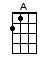 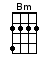 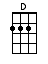 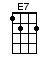 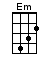 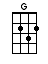 www.bytownukulele.ca